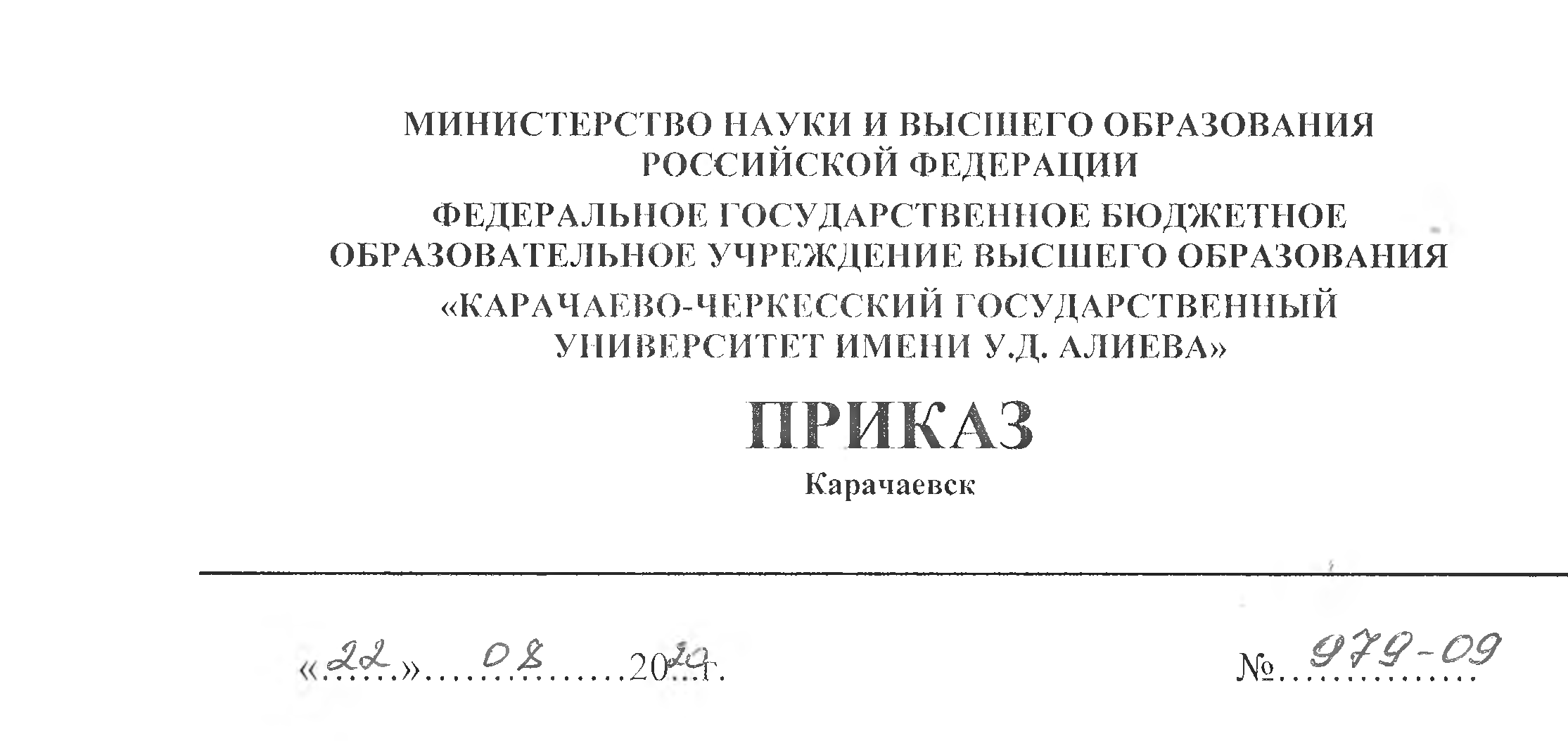 §1О зачислении студентов на I курс очного отделенияВ соответствии с Правилами приема в государственное образовательное учреждение высшего образования «Карачаево-Черкесский государственный университет им. У.Д. Алиева» на 2020 год, зачислить с 1 сентября 2020 г. студентами I курса очного отделения за счет федерального бюджета следующих абитуриентов, имеющих среднее общее образование и успешно выдержавших вступительные испытания:Лица, поступающие на места в пределах особой квотыФизико-математический факультет 09.03.01 Информатика и вычислительная техникаНаправленность (профиль):  «Системы автоматизированного проектирования»Вне конкурса:Естественно-географический факультет 05.03.06 Экология и природопользованиеНаправленность (профиль): «Природопользование»Вне конкурса:44.03.05 Педагогическое образование (с двумя профилями подготовки)Направленность (профиль): «География; биология»Вне конкурса:Факультет экономики и управления 38.03.04  Государственное и муниципальное управлениеНаправленность (профиль): «Общий профиль»Вне конкурса:38.03.01 ЭкономикаНаправленность (профиль): «Бухгалтерский учет, анализ и аудит»Вне конкурса:Факультет психологии и социальной работы37.03.01 ПсихологияНаправленность (профиль): «Общий профиль»Вне конкурса:39.03.02 Социальная работа Направленность (профиль): «Социальная работа в системе социальных служб»Вне конкурса:Педагогический факультет 44.03.05 Педагогическое образование (с двумя профилями подготовки)Направленность (профиль): «Начальное образование; информатика»Вне конкурса:44.03.05  Педагогическое образование (с двумя профилями подготовки)Профиль – «Начальное образование; дошкольное образование»Вне конкурса:Институт культуры и искусств44.03.05 Педагогическое образование (с двумя профилями подготовки)Направленность (профиль): «Музыка; мировая художественная культура»   Вне конкурса:44.03.05 – Педагогическое образование(с двумя профилями подготовки)Направленность (профиль): «Изобразительное искусство; технология»  Вне конкурса:54.03.02 Декоративно-прикладное искусство и народные промыслыНаправленность (профиль):  «Декоративно-прикладное искусство и народные промыслы»   Вне конкурса:Основание: приказ Министерства образования и науки Российской Федерации №1147 от 14.10.2015 года «Об утверждении Порядка приема граждан на обучение по образовательным программам высшего образования программам бакалавриата, программам специалитета, программам магистратуры», протокол №5 от 22.08.2020года заседания Приемной комиссии КЧГУ.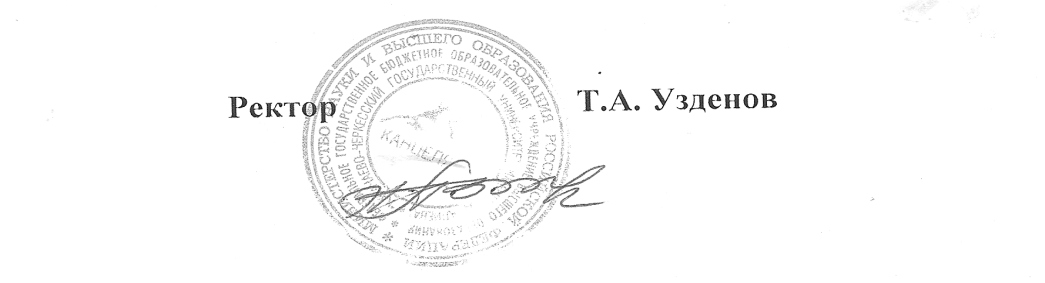 №Фамилия, имя, отчествоОбщий балл1.Гаджаева Ангелина Исмаиловна1812.Водогрецкий  Александр Владимирович152№Фамилия, имя, отчествоОбщий балл1.Чеккуев Мурат Владимирович145№Фамилия, имя, отчествоОбщий балл1.Болурова Асият Хусеиновна1712.Боркут Анастасия Алексеевна 161№Фамилия, имя, отчествоОбщий балл1.Хапаева Армида Казбековна2262.Чомаева Милания Олеговна145№Фамилия, имя, отчествоОбщий баллБытдаева Залина Руслановна181№Фамилия, имя, отчествоОбщий балл1.Апаев Мурат Хасанович1602.Негур Диана Артуровна142№Фамилия, имя, отчествоОбщий балл1.Халилова АминатСаидовна2232.Елдарова Зурият Кичибатыровна165№Фамилия, имя, отчествоОбщий баллИстамулова Амина Халимовна186№Фамилия, имя, отчествоОбщий балл1.Блимготова Алина Назировна214№Фамилия, имя, отчествоОбщий балл1.Тихонова Марина Сергеевна148№Фамилия, имя, отчествоОбщий балл1.Мамхягов Анзор Мухтарович1892.Кандаурова Мария Константиновна155№Фамилия, имя, отчествоОбщий балл1Теунаев Хусей Русланович255